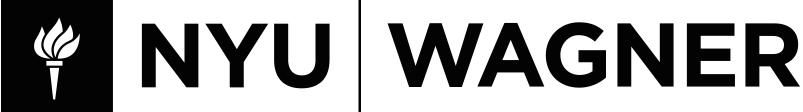 Team Project Peer Evaluation Form Spring 2017This form provides you an opportunity to assess the performance of your group exercise team members.  Each person must assess the contribution of everyone in the team, including oneself.  Be honest, fair, and objective—and you must sign the form below.   You can use the reverse side for any additional commentsList, at left, the name of each team member, including your own.In the second column, assign percentages to each member in accordance with what you feel their overall contribution to the project was (tasks performed, level of input and cooperation, attendance at meetings, etc).  These numbers must add up to 100%.  So, in a team of five people, if everyone did their “fair share”, then each person would be assigned 20%.  If one person did 50% of the total job, then the remainder (50%) would be divided (evenly or unevenly, depending on their contribution), among the remaining four team members.In the third column, assign grades to everyone, including you, on an A to F scale (+ and – are ok), in consideration of responsibility and dependability—the quality of performance.  In graduate work, A is “excellent”, B is “good solid work—satisfactory”, C is “below average—unsatisfactory”, and D and F are different shades of “irresponsible” or “undependable”.You are requested to provide comments that clarify the assigned grades if appropriate.  Signature (or print your name):  ____________________________________________Name%A-FComments